	TRƯỜNG ĐẠI HỌC MỞ TP.HCM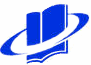 	TRUNG TÂM NGOẠI NGỮ VÀ TƯ VẤN DU HỌC 	KHAI GIẢNG KHÓA MỚI 	Ngày 1 và 15 mỗi tháng100% GIẢNG VIÊN BẢN NGỮLIÊN HỆ: TRUNG TÂM TIN HỌC VÀ NGOẠI NGỮP.214, 97 Võ Văn Tần, P.6, Q.3 – ĐIỆN THOẠI: 3.930.1315NGÀY HỌC:    HAI – TƯ (18:00 – 19:30)BA – NĂM (18:00 – 19:30)SĨ SỐ GIỚI HẠN 10 HV/LỚPLUYỆN PHÁT ÂM CHUẨNGIAO TIẾP TỰ TINTHỰC HÀNH NHIỀU